Oude Grieken Jonge helden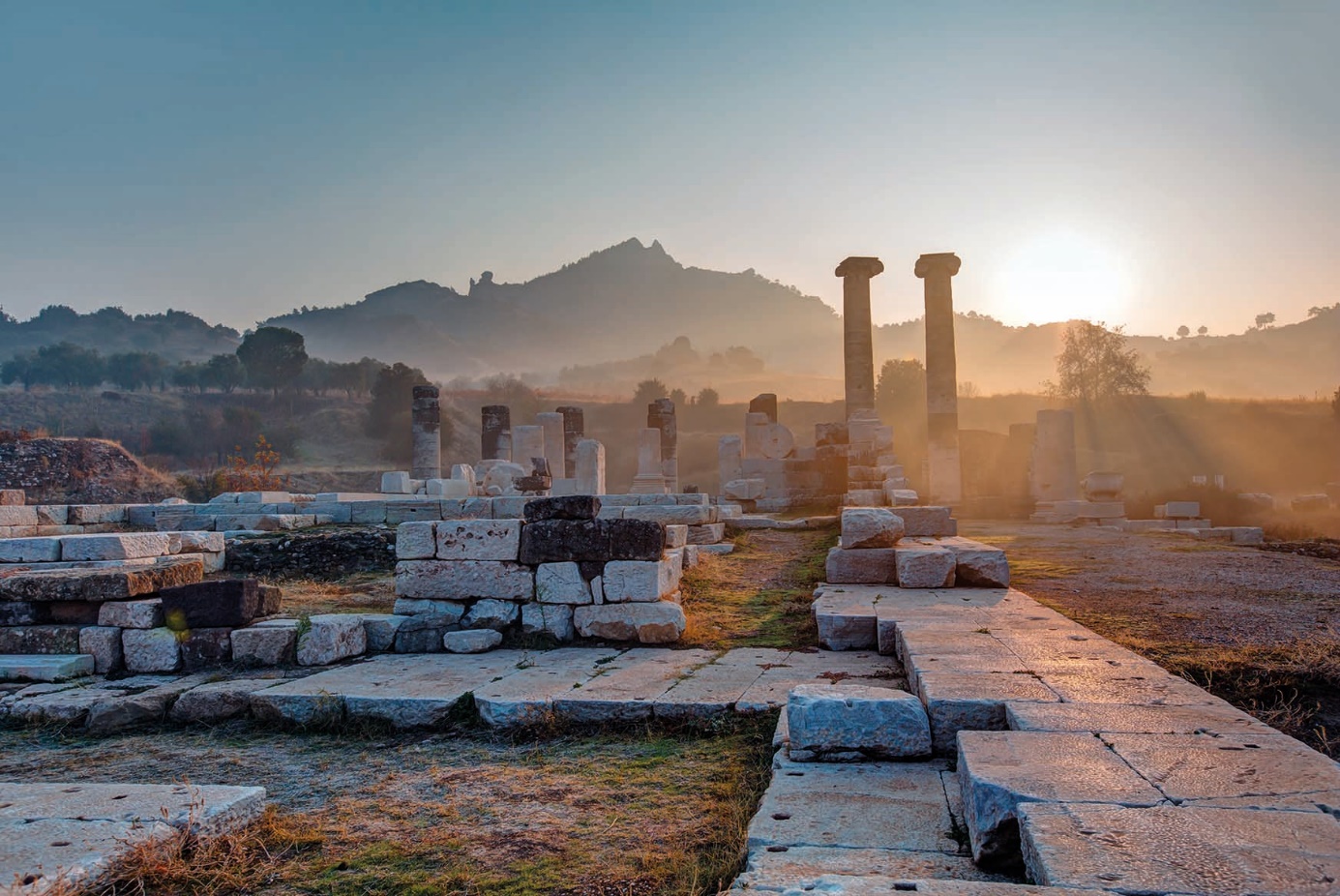 Deel 1Griekenland Het Griekse alfabet1. Oude Grieken en jonge helden!In deze lessenreeks reizen we door Griekenland en leren we over de taal, de mythen, de geschiedenis, … Zo scherpen we ons taalgevoel aan, staan we stil bij culturele verschillen en leren we ook onze eigen wereld beter begrijpen!2. Wat weet je al over Griekenland?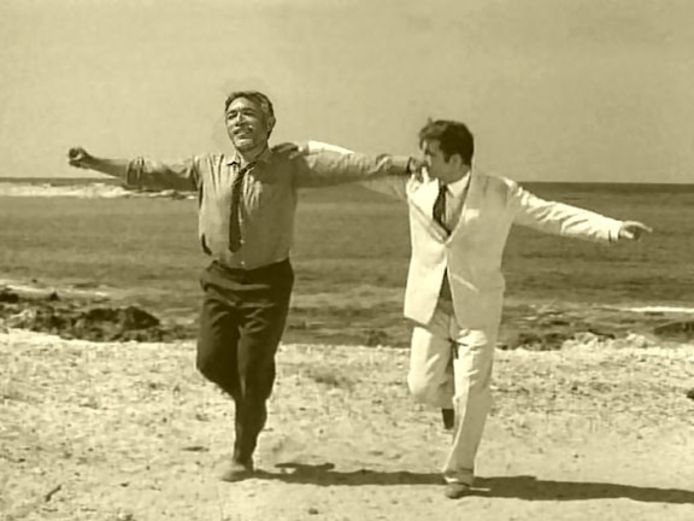 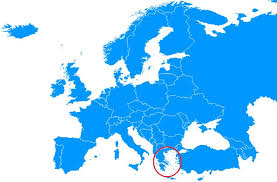 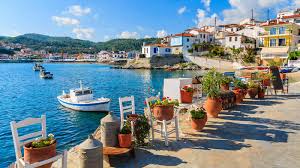 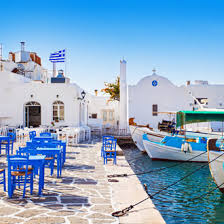 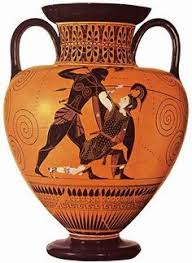 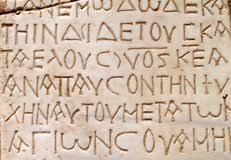 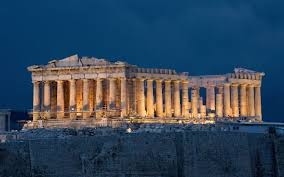 3. Tijdlijn oefeningPlaats de nummers van de gebouwen, mensen en monsters bij de juiste tijdsperiode: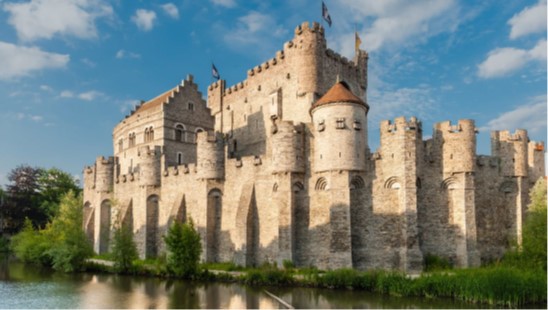 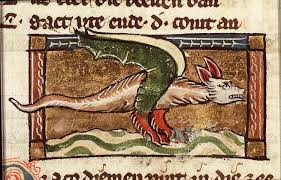 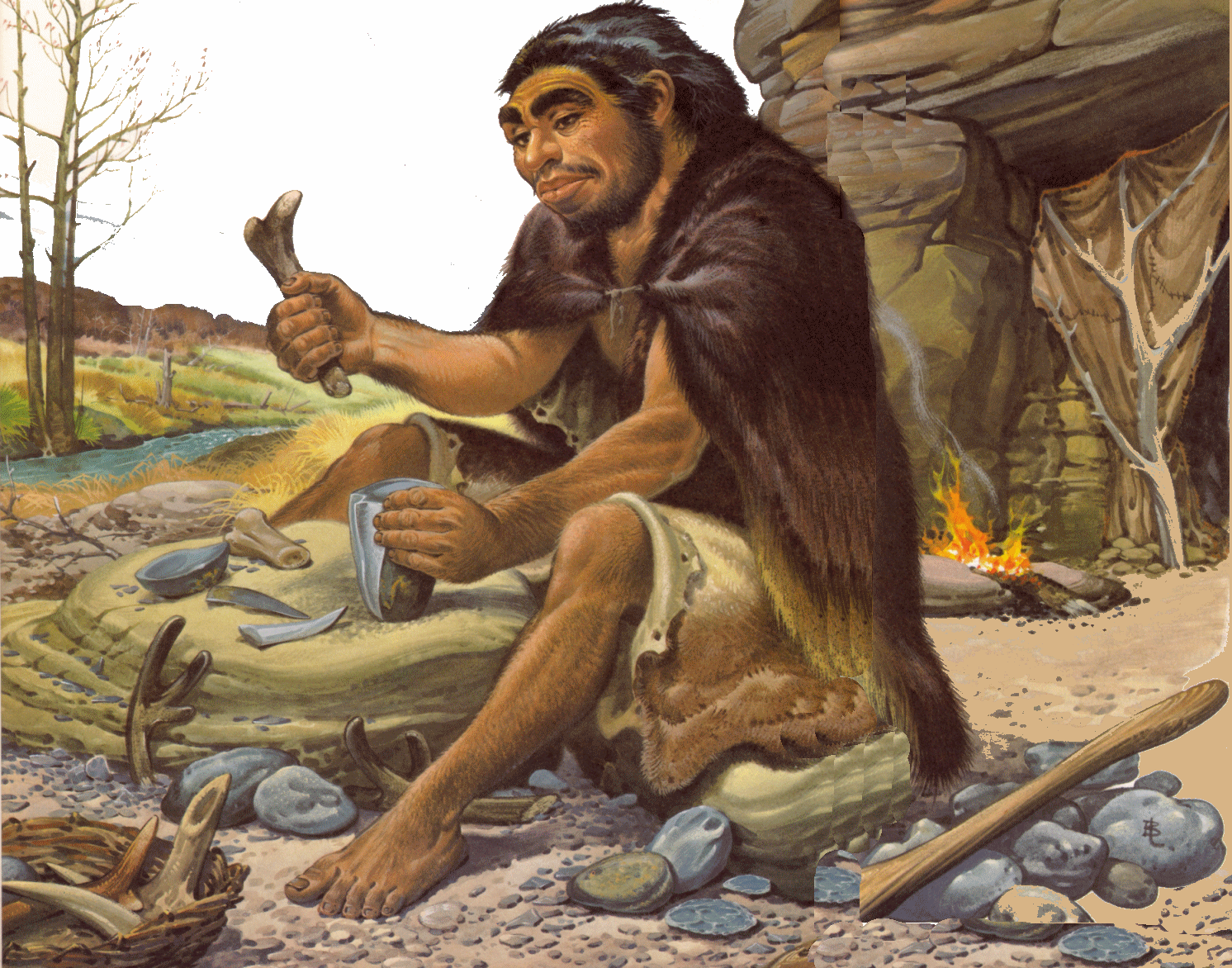 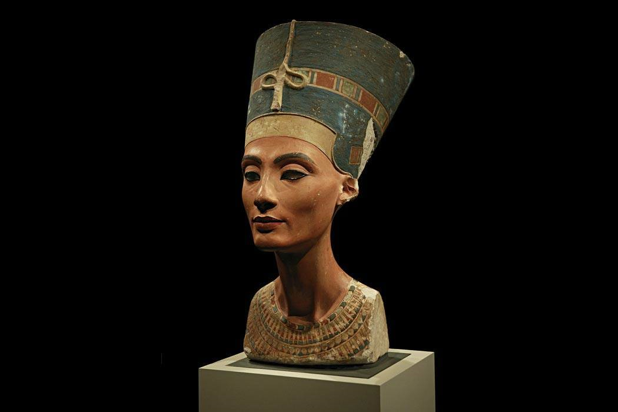 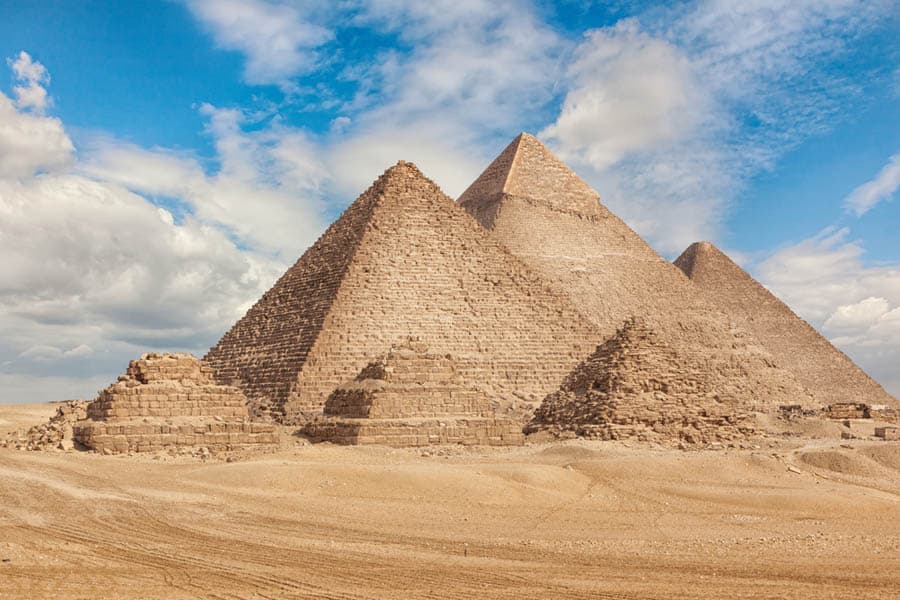 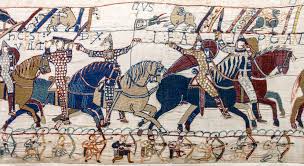 3.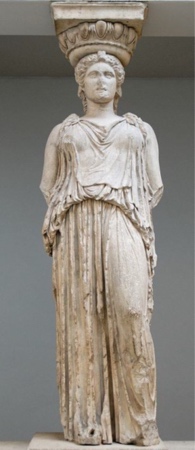 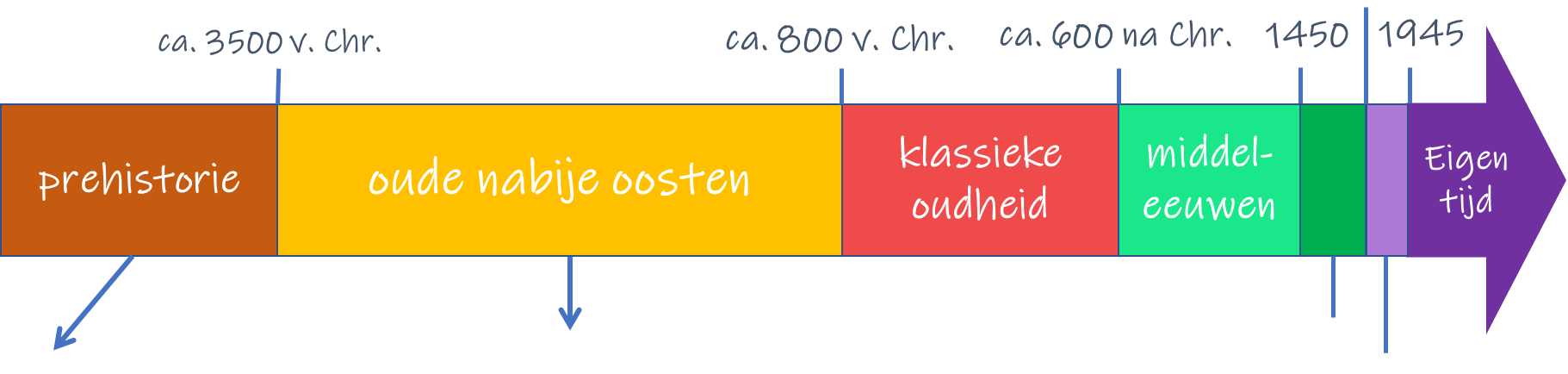 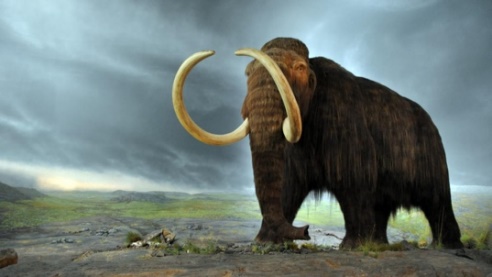 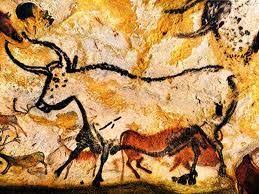 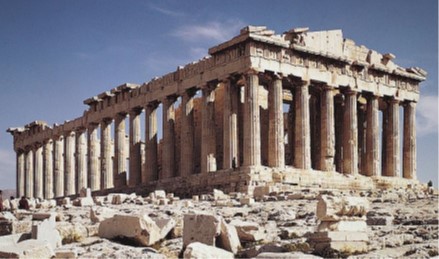 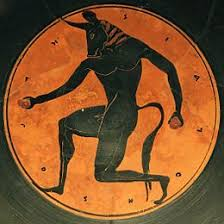 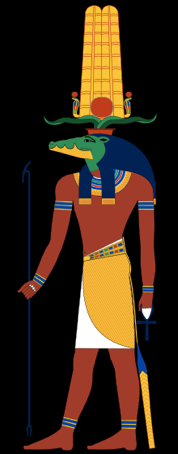 4. De taal van de Griekena. Bekijk eerst deze filmpjes om in de sfeer te komen!    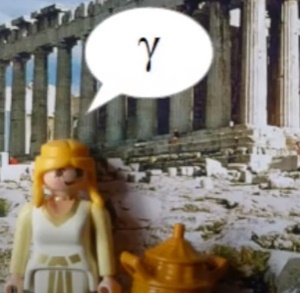 https://www.youtube.com/watch?v=QMpQG4QeI1ohttps://www.youtube.com/watch?v=dUV1QLrjkHU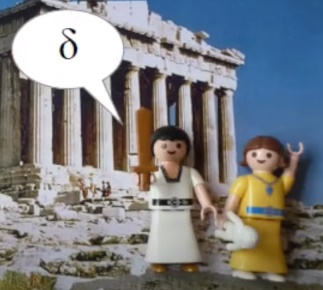 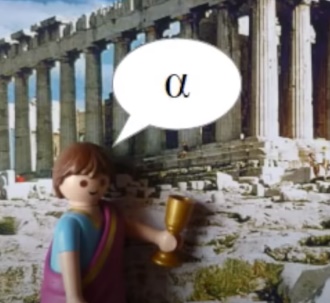 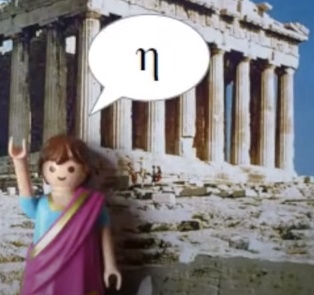 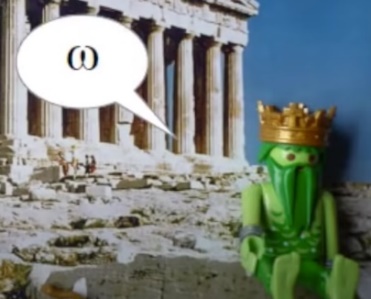 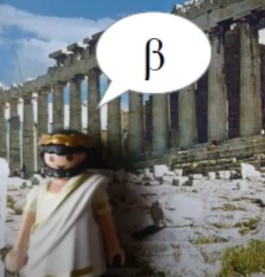 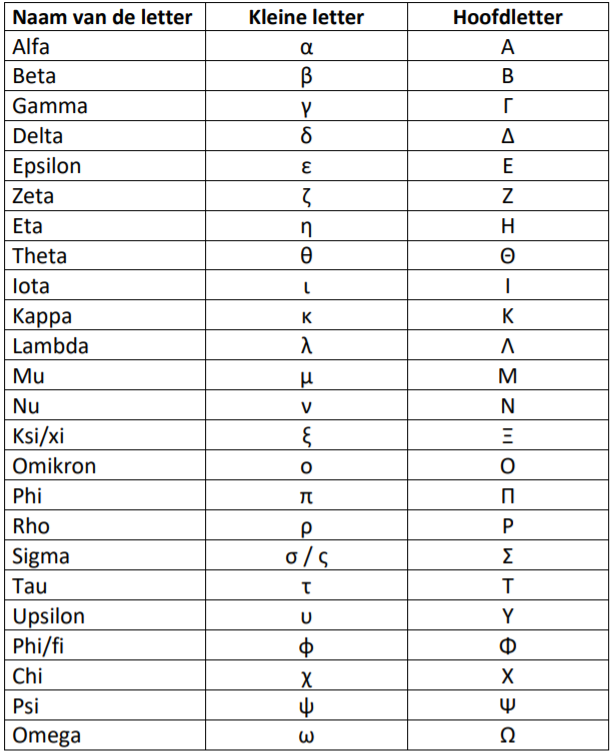 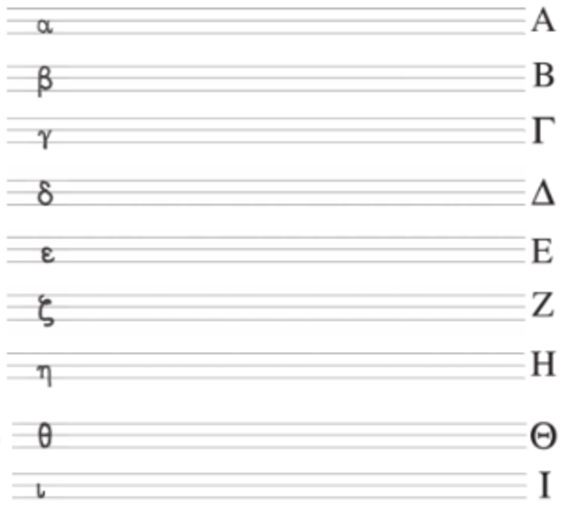 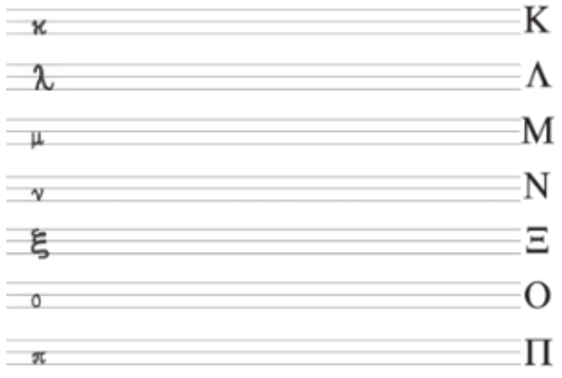 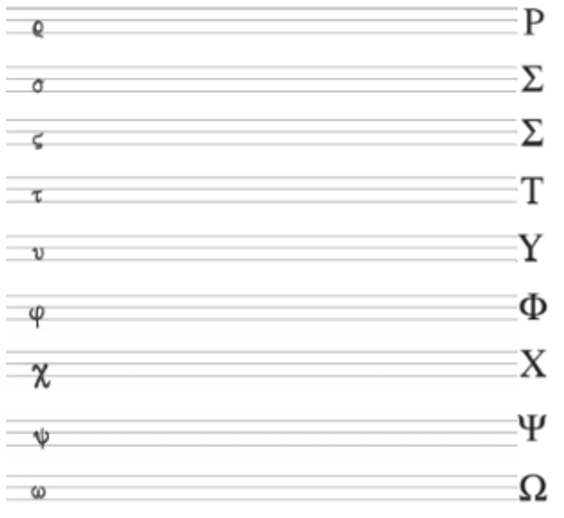 b. De uitspraak van de letters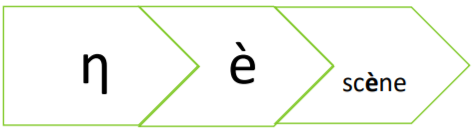 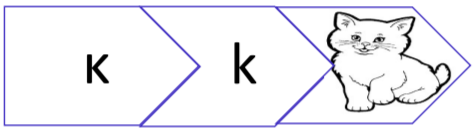 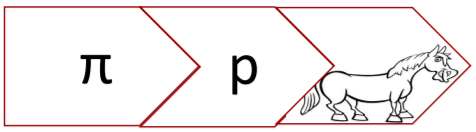 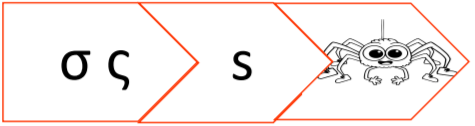 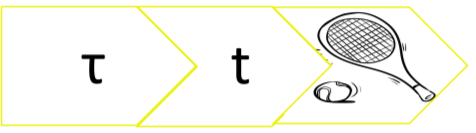 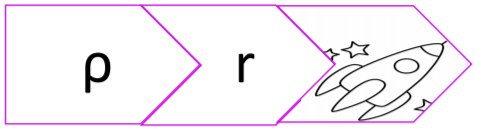 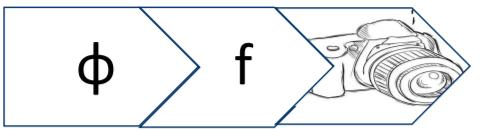 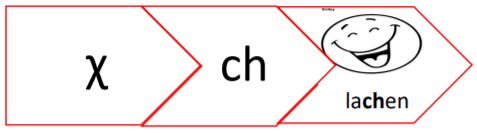 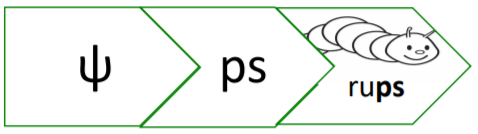 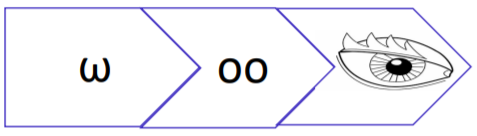 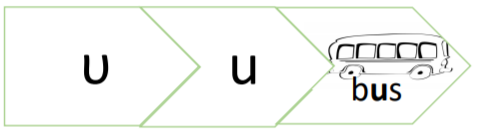 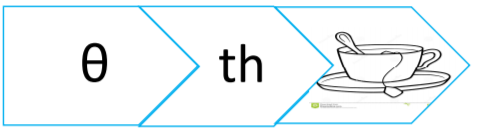 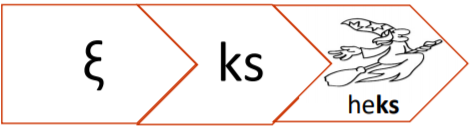 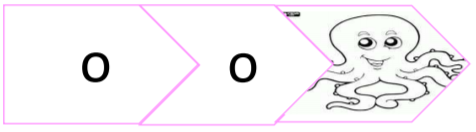 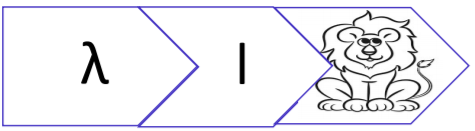 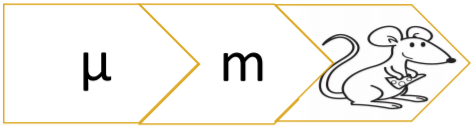 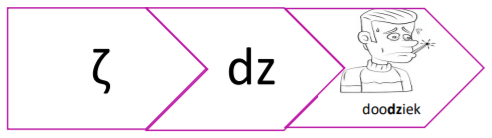 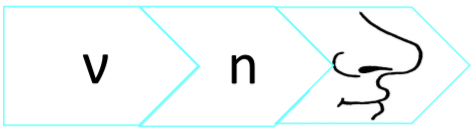 c. Van letters naar woordenLees luidop deze Griekse woordjes. Je kan de oplossing bedekken of een rode mica gebruiken.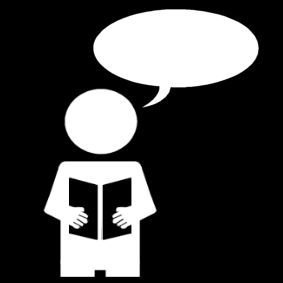 διά		κύκλος		βιβλία		διάλογοςdia		kuklos			biblia			dialogosδύο		κόλλα			λαμπάς		διάλεκτοςduo		kolla			lampas			dialektosμῦς		λόγος			κολοσσός		δάκτυλοςmus		logos			kolossos		daktulosμάμμα	μέγας			δίσκος		σκελετόςmamma	megas			diskos			skeletosd. Van letters naar woordenLet op voor de Griekse spiritus! 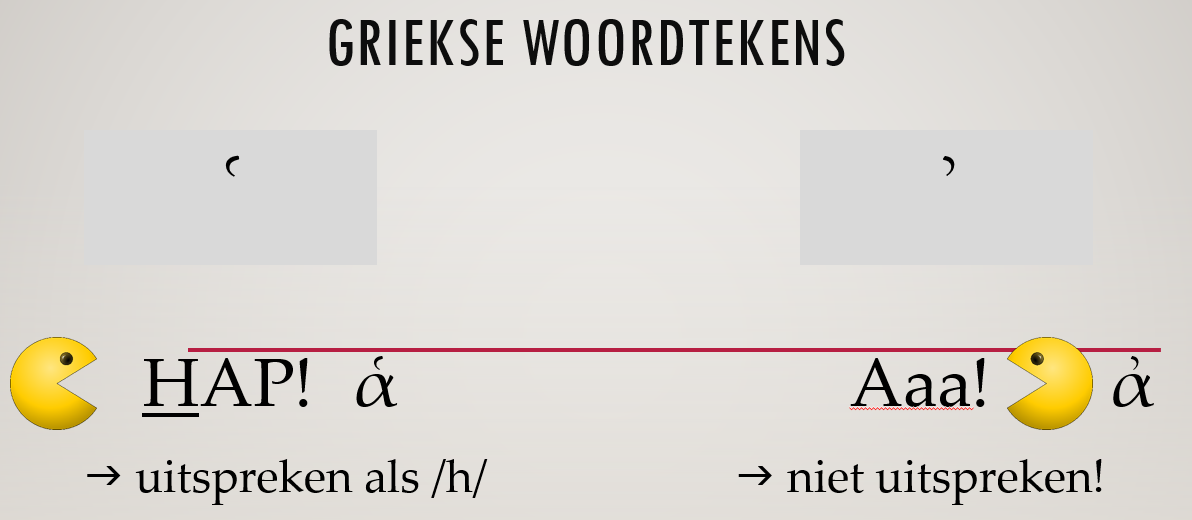 Lees luidop deze Griekse woordjes. Je kan de oplossing bedekken of een rode mica gebruiken.ἰδέα 		ἵππος 	ἑπτά 		ἐστιidea 		hippos		hepta 		estiἀπό 		ἅπτω 		ὅδος 		ὑπόapo 		haptoo 	hodos 		hupo5. Rechts of links? Of rechts en links?Toen de Grieken het alfabet van de Feniciërs overnamen in de 9e eeuw v.C., schreven ze hun woorden van rechts naar links! Daarna gingen ze over op βουστροφηδόν, dat betekent “zoals de boer ploegt”, dus van rechts naar links en dan weer omgekeerd. Pas later begonnen ze van links naar rechts te schrijven.Nu is het aan jou! Schrijf de zin “Ik ga op reis naar Griekenland en ik neem mee: mijn zonnebril en mijn zwemgerief en een goed boek en mijn fototoestel.” in βουστροφηδόν-schrift.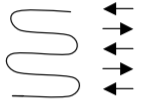 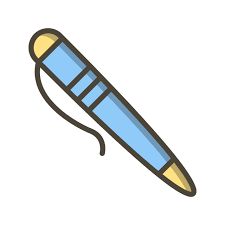 ________________________________________________________________________________________________________________________________________________________________________________________________________________________6. Grieks in het NederlandsMarkeer in volgend tekstje de woorden die afkomstig zijn van het Grieks.Op school staan heel wat vakken op het programma!Naast talen krijg je ook les in natuurwetenschappen:  aardrijkskunde of geografie, natuurkunde of fysica, biologie waarin je inzicht krijgt in de werking van de organen en scheikunde of chemie. In de les wiskunde leer je vast heel wat axioma’s.Veel leerlingen voelen ook wat voor muzikale, plastische of lichamelijke opvoeding zoals gymnastiek en atletiek.Soms ga je ook op stap naar een museum of een optreden van een symfonisch orkest, liefst in een zaal met een goed akoestiek.In de lessen Nederlands mag je wel eens een scène spelen uit een theaterstuk: een komedie of een tragedie.In het vak technologie maak je kennis met elektriciteit, energie en allerlei communicatiesystemen zoals telefonie en telegrafie.Sommige leerlingen volgen tijdens de middagpauze ook dactylografie.Na school stap je nog gauw even binnen in de bibliotheek voor een goed boek, misschien vind je in de catalogus wel een interessante autobiografie van een beroemd persoon. En als je ziek bent, dan haal je snel wat bij de apotheek.Om je te ontspannen ga je misschien wel eens naar de bioscoop of speel je een gezelschapspel zoals monopoly of stratego. En ook de televisie brengt wellicht de nodige afleiding.Een heel gamma aan activiteiten!Maak de Nederlandse woorden af.een toestel waarmee je kan spreken met iemand die veraf is 	= tele………………….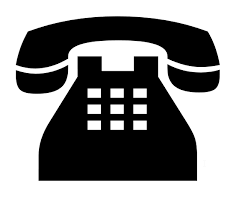 een toestel waarmee we beelden uit de verre wereld zien	= tele………………….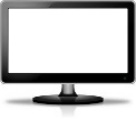 een toestel om de verre sterren te zien				= tele………………….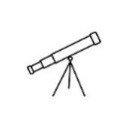 In al deze woorden zit ‘tele‘ en dat komt van het Griekse ‘τῆλε‘. Wat denk je dat dit Griekse woordje betekent? ______________Ken je ook deze woorden met ‘tele-‘?telepathie 	_____________________________________________________________________telegeleid	_____________________________________________________________________telewerk	_____________________________________________________________________Griekse letters en woorden oefenen!Mijn voornaam is 		______________________________________Eerst even oefenen om dit in Griekse letters te schrijven:________________________________________________________________________________________________________________________________In Griekse letters wordt dat	_______________________________________Mozaïek met de eerste letter van mijn naam in het Grieks:Nederlandse woorden met Griekse rootsWoordenlijstjeBij de volgende oefeningen kan je deze Griekse woorden gebruiken:ὁ βιος			het levenὁ θεος			de godὁ ἀνθρωπος		de mensἡ ψυχη			de zielὁ χρονος		de tijdὁ τοπος			de plaatsἡ γη			de aardeὁ ἱππος			het paardτο βιβλιον		het boekὁ δημος		het volkο ἰατρος		de dokterτο μετρον		de maatκρατειν			heersenσκοπειν		onderzoeken, kijkena. Als een woord in het Nederlands eindigt op -logie, dan komt dat van het Griekse woord λόγος dat o.a. wetenschap betekent. Welk ander Grieks woord herken je nog in deze Nederlandse woorden? En wat zou dan het onderwerp van die wetenschap kunnen zijn? Je kan woordjes opzoeken in het woordenlijstje.b. Als een woord in het Nederlands eindigt op -grafie, dan komt dat van het Griekse woord γράφειν dat schrijven betekent. Welk ander Grieks woord herken je nog in deze Nederlandse woorden? En waar zou dit dan een beschrijving van kunnen zijn? Je kan woordjes opzoeken in het woordenlijstje.c. In sommige Nederlandse woorden die personen aanduiden, of in eigennamen vind je het Griekse woord φίλος dat vriend betekent. Welk ander Grieks woord herken je nog in deze Nederlandse woorden? En waar houdt deze persoon dan van? Je kan woordjes opzoeken in het woordenlijstje.d. Welke Griekse woorden herken je in deze Nederlandse woorden? Vul ook de verklaring aan. Je kan woordjes opzoeken in het woordenlijstje.1. democratie		Griekse woorden: ………………………………. + ………………..………………………….			Een democratie is een land waar …………………………   ……………………………2. bioscoop		Griekse woorden: ………………………………. + …………………………………………….			In een bioscoop kan je …………………….. naar beelden die ………………………3. psychiater		Griekse woorden: ………………………………. + …………………………………………….			Een psychiater is een ………………………. voor de …………..………………………..4. chronometer		Griekse woorden: ………………………………. + …………………………………………….			Een chronometer is een toestel om de …………………… te .……………………..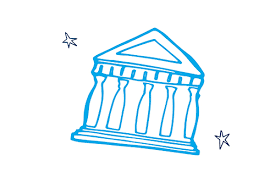 λόγος + …deze wetenschap bestudeert …1. biologie…………………………………..…………………………………………….2. theologie…………………………………..…………………………………………….3. antropologie…………………………………..…………………………………………….4. psychologie…………………………………..…………………………………………….5. chronologie…………………………………..…………………………………………….γράφειν + …dit is een beschrijving van …1. biografie…………………………………………………………………………………..2. topografie…………………………………………………………………………………..3. geografie…………………………………………………………………………………..φίλος + …deze persoon houdt van …1. Theofiel………………………………………………………………………………….2. Filip………………………………………………………………………………….3. een bibliofiel………………………………………………………………………………….4. een filantroop………………………………………………………………………………….